                                                                                                                   проект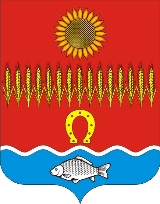 РОСТОВСКАЯ ОБЛАСТЬ             Собрание депутатов Советинского сельского поселенияРЕШЕНИЕ  О прогнозном плане приватизации муниципального имущества муниципального образования «Советинское сельское поселение» на 2018 годВ соответствии с Федеральными законами от 6 октября 2003 № 131-ФЗ «Об общих принципах организации местного самоуправления в Российской Федерации», от 21.12.2001 № 178-ФЗ «О приватизации государственного и муниципального имущества», решением Собрания депутатов Советинского сельского поселения от 16.05.2016 № 149 «О принятии Положения о порядке управления и распоряжения муниципальным имуществом муниципального образования «Советинское сельское поселение», руководствуясь Уставом муниципального образования «Советинское сельское поселение»,     Собрание депутатов Советинского сельского поселения решило:1. Утвердить Прогнозный план приватизации муниципального имущества Советинского сельского поселения на 2018 год, согласно приложению.2. Условия приватизации муниципального имущества, указанного в приложении к настоящему решению, определяются Администрацией Советинского сельского поселения.3. Настоящее Решение вступает в силу со дня его официального опубликования (обнародования).4. Контроль за выполнением настоящего решения возложить на комиссию Собрания депутатов Советинского сельского поселения по бюджету, налогам, муниципальной собственности (председатель комиссии – Гончарова А.Г.)Председатель Собрания депутатов – глава Советинского сельского поселения		                              	В.А. Бондаренко	 слобода Советка________  2017 года№  ______ Прогнозный план приватизации муниципального имущества муниципального образования «Советинское сельское поселение» на 2018 годПрогнозный план приватизации муниципального имущества муниципального образования «Советинское сельское поселение» на 2018 год (далее – План приватизации) разработан в соответствии с Федеральным законом от 21 декабря 2001 года N 178-ФЗ «О приватизации государственного и муниципального имущества», с требованиями Областного закона от 18 июля 2002 года № 255-ЗС «О приватизации государственного имущества Ростовской области».Раздел 1.Основные направления реализации политики в сфере приватизации муниципального имущества муниципального образования «Советинское сельское поселение» на 2018 годОсновными задачами приватизации муниципального имущества муниципального образования «Советинское сельское поселение» в 2018 году, как части формируемой в условиях рыночной экономики системы управления муниципальным имуществом являются:- формирование доходов бюджета поселения;- передача непрофильных объектов муниципального имущества специализированным организациям.Максимальная бюджетная эффективность приватизации каждого объекта муниципального имущества Советинского сельского поселения будет достигаться за счет принятия индивидуальных решений о способе, сроке и начальной цене приватизируемого имущества на основании анализа складывающейся экономической ситуации, проведения полной инвентаризации и независимой оценки имущества.Планируемые поступления в бюджет Советинского сельского поселения от приватизации муниципального имущества Советинского сельского поселения предполагается обеспечить за счет продажи муниципального имущества Советинского сельского поселения.Исходя из оценки прогнозируемой стоимости намечаемых к приватизации объектов, а также предполагаемых способов их приватизации в 2018 году ожидаются поступления в бюджет Советинского сельского поселения доходов от продажи имущества не менее – 70 000,00 рублей.Раздел 2.Перечень муниципального имущества муниципального образования «Советинское сельское поселение», приватизация которого планируется в 2018 годуПояснительная запискак проекту решения Собрания депутатов Советинского сельского поселения «О прогнозном плане приватизации муниципального имущества муниципального образования «Советинское сельское поселение» на 2018 год»	На балансе Администрации Советинского сельского поселения имеются непрофильные объекты муниципального имущества. Это объекты энергоснабжения:- Воздушные электрические сети (ВЛ-0,4кВ), протяженность 875 м;- КТП, № 542а, 10/0,4 кВ;Расположенные по адресу: Ростовская область, Неклиновский район, хутор Кузьминка, подлежащие продаже или передаче в аренду электросетевым (специализированным)	 организациям.Согласно Федеральным законам от 21 декабря 2001 № 178-ФЗ «О приватизации государственного и муниципального имущества», от 6 октября 2003 № 131-ФЗ «Об общих принципах организации местного самоуправления в Российской Федерации», Областному закону от 18.07.2002 № 255-ЗС «О приватизации государственного имущества Ростовской области», приватизация муниципального имущества Советинского сельского поселения, Неклиновского района, Ростовской области осуществляется в соответствии с ежегодно принимаемым решением Собрания депутатов Советинского сельского поселения прогнозным планом приватизации муниципального имущества муниципального образования «Советинское сельское поселение», Ростовской области на очередной финансовый год.Представленный проект решения Собрания депутатов Советинского сельского поселения «О прогнозном плане приватизации муниципального имущества муниципального образования «Советинское сельское поселение» на 2018 год» разработан Администрацией Советинского сельского поселения в соответствии с требованиями Областного закона от 18.07.2002 № 255-ЗС «О приватизации государственного имущества Ростовской области», постановления Администрации Ростовской области от 14.03.2003 № 147 «Об утверждении Правил разработки прогнозного плана (программы) приватизации государственного имущества Ростовской области».Проект решения содержит информацию о планируемом к приватизации в 2018 году муниципальном имуществе Советинского сельского поселения, представляющем собой имущество муниципальной казны, с указанием предполагаемых сроков приватизации.Принятие предлагаемого проекта не предусматривает необходимость внесения изменений, дополнений, приостановления, признания утратившими силу действующих нормативных правовых актов местного законодательства.	Вместе с тем реализация предлагаемого проекта повлечет в 2017-2018 годах затраты из бюджета поселения. Ориентировочная сумма 12,0 тыс. рублей, которые необходимы для оплаты услуг организациям, осуществляющим оформление документов, необходимых для принятия решения об условиях приватизации муниципального имущества. При этом ожидаемые доходы от приватизации муниципального имущества Советинского сельского поселения на основании отчетов независимых оценщиков будут представлены на каждый объект отдельно.Финансово - экономическое обоснование решения Собрания депутатов Советинского сельского поселенияк проекту решения Собрания депутатов Советинского сельского поселения «О прогнозном плане приватизации муниципального имущества муниципального образования «Советинское сельское поселение» на 2018 год»Реализация предлагаемого проекта решения Собрания депутатов Советинского сельского поселения «О прогнозном плане приватизации муниципального имущества муниципального образования «Советинское сельское поселение» на 2018 год» повлечет затраты из бюджета поселения, ориентировочная сумма 12,0 тыс. рублей, которые необходимы для оплаты услуг организациям, осуществляющим оформление документов, необходимых для принятия решения об условиях приватизации муниципального имущества, представляющее собой недвижимое имущество, включенного в перечень муниципального имущества Советинского сельского поселения, которое планируется приватизировать в 2018 году в сумме не менее 70 тыс. рублей.Глава Администрации Советинскогосельского поселения                           			                    	З.Д. ДаливаловПринятоСобранием депутатов________  2017 годаПриложение к решению Собрания депутатов Советинского сельского поселения «О прогнозном плане приватизации муниципального имущества муниципального образования «Советинское сельское поселение» на 2018 год»№ п/пНаименованиемуниципального имуществаМестонахождениеСроки приватизации, квартал 2018 года1.Иное сооружение (Воздушные электрические сети), ВЛ-04 кВ, протяженностью 875 м.,Кадастровый номер:61:26:0200401:42Россия, Ростовская область, Неклиновский район, хутор Кузьминка22.Иное сооружение (КТП), № 542а, мощностью 10/0,4 кВ,Кадастровый номер:61:26:0200401:43Россия, Ростовская область, Неклиновский район, хутор Кузьминка2